ANEKS 3POVJERLJIVE INFORMACIJE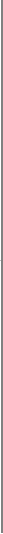 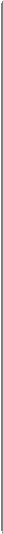 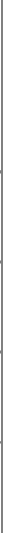 Potpis i pečat ponuditelja_______________________Napomena:Povjerljivim informacijama se ne mogu smatrati informacije propisane člankom 11. Zakona.Informacija koja je povjerljivaBrojeviRazlozi zaVremensko razdobljestranica s timpovjerljivost tihu kojem ćeinformacijamainformacijainformacije bitiu ponudipovjerljive